ZION LUTHERAN CHURCH, WOODLAND, MIFirst Sunday in Lent, March 6, 2022*If you are listening in your car, please tune your radio to FM 87.7*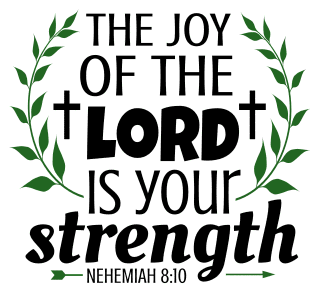 ANNOUNCEMENTS & PRELUDEGatheringThe Holy Spirit calls us together as the people of God.GREETINGThe love of God poured into our hearts, the saving grace of Jesus Christ, and the abundant life of the Holy Spirit be with you all.And also with you.OPENING PRAYERO God, rich in mercy, full of kindness, out of your great love, you raise us up from sin and death and make us alive together with Christ. Write your word upon our hearts and restore in us the image of your love that, by your Spirit, our way of life may become the way of Christ, through whom we pray.Amen.Confession and Forgiveness Blessed be the holy Trinity, ☩ one God, who looks upon us in compassion,forgives our sin, and heals our lives.Amen.Let us confess our sin in the presence of God and of one another. To you, O God,all hearts are open, to you all desires known. We come to you, confessing our sins. Forgive us in your mercy, and remember us in your love. Show us your ways; teach us your paths; and lead us in justice and truth, for the sake of your goodness in Jesus Christ our Savior.Amen.By water and the Holy Spirit God gives you a new birth, and through the death and resurrection of ☩ Jesus Christ, God forgives you all your sins. The God of mercy and might strengthen you in all goodness and keep you in eternal life.Amen.Gathering Song 		“Lead Me, Guide Me”  ELW 768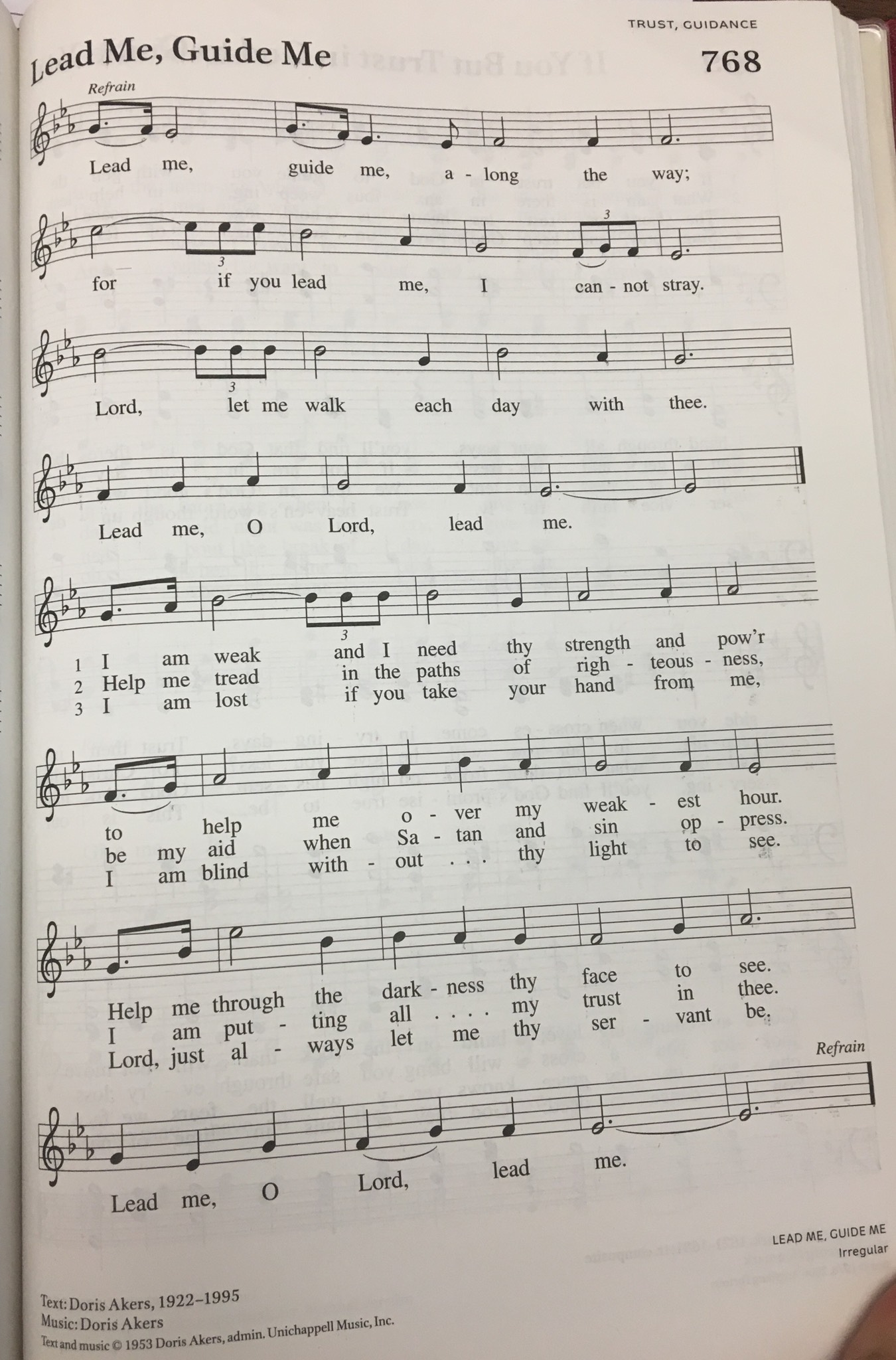 GREETINGThe grace of our Lord Jesus Christ, the love of God, and the communion of the Holy Spirit be with you all.And also with you.Prayer of the DayLet us pray together.O Lord God, you led your people through the wilderness and brought them to the promised land. Guide us now, so that, following your Son, we may walk safely through the wilderness of this world toward the life you alone can give, through Jesus Christ, our Savior and Lord, who lives and reigns with you and the Holy Spirit, one God, now and forever. Amen.First Reading 						 	Deuteronomy 26:1-11A reading from Deuteronomy.1When you have come into the land that the Lord your God is giving you as an inheritance to possess, and you possess it, and settle in it, 2you shall take some of the first of all the fruit of the ground, which you harvest from the land that the Lord your God is giving you, and you shall put it in a basket and go to the place that the Lord your God will choose as a dwelling for his name. 3You shall go to the priest who is in office at that time, and say to him, “Today I declare to the Lord your God that I have come into the land that the Lord swore to our ancestors to give us.” 4When the priest takes the basket from your hand and sets it down before the altar of the Lord your God, 5you shall make this response before the Lord your God: “A wandering Aramean was my ancestor; he went down into Egypt and lived there as an alien, few in number, and there he became a great nation, mighty and populous. 6When the Egyptians treated us harshly and afflicted us, by imposing hard labor on us, 7we cried to the Lord, the God of our ancestors; the Lord heard our voice and saw our affliction, our toil, and our oppression. 8The Lord brought us out of Egypt with a mighty hand and an outstretched arm, with a terrifying display of power, and with signs and wonders; 9and he brought us into this place and gave us this land, a land flowing with milk and honey. 10So now I bring the first of the fruit of the ground that you, O Lord, have given me.” You shall set it down before the Lord your God and bow down before the Lord your God. 11Then you, together with the Levites and the aliens who reside among you, shall celebrate with all the bounty that the Lord your God has given to you and to your house.The word of the Lord. 		Thanks be to God.Psalm										Psalm 91:1-2, 9-16 1You who dwell in the shelter of | the Most High,
  who abide in the shadow of | the Almighty—
 2you will say to the Lord, “My refuge | and my stronghold, 
  my God in whom I | put my trust.” R
 9Because you have made the | Lord your refuge,
  and the Most High your | habitation,
 10no evil | will befall you,
  nor shall affliction come | near your dwelling.
 11For God will give the angels charge | over you,
  to guard you in | all your ways.
 12Upon their hands they will | bear you up,
  lest you strike your foot a- | gainst a stone. 
 13You will tread upon the lion | cub and viper;
  you will trample down the lion | and the serpent.
 14I will deliver those who | cling to me;
  I will uphold them, because they | know my name.
 15They will call me, and I will | answer them;
  I will be with them in trouble; I will rescue and | honor them.
 16With long life will I | satisfy them,
  and show them | my salvation.Second Reading						 Romans 10:8b-13A reading from Romans. 8b“The word is near you,
  on your lips and in your heart”
(that is, the word of faith that we proclaim); 9because if you confess with your lips that Jesus is Lord and believe in your heart that God raised him from the dead, you will be saved. 10For one believes with the heart and so is justified, and one confesses with the mouth and so is saved. 11The scripture says, “No one who believes in him will be put to shame.” 12For there is no distinction between Jew and Greek; the same Lord is Lord of all and is generous to all who call on him. 13For, “Everyone who calls on the name of the Lord shall be saved.”The word of the Lord.Thanks be to God.Gospel AcclamationLet your steadfast love come to us, O Lord.Let your steadfast love come to us, O Lord.Save us as you promised; we will trust your word,we will trust your word.Gospel 										Luke 4:1-13The holy gospel according to Luke.Glory to you, O Lord.1Jesus, full of the Holy Spirit, returned from the Jordan and was led by the Spirit in the wilderness, 2where for forty days he was tempted by the devil. He ate nothing at all during those days, and when they were over, he was famished. 3The devil said to him, “If you are the Son of God, command this stone to become a loaf of bread.” 4Jesus answered him, “It is written, ‘One does not live by bread alone.’ ”
  5Then the devil led him up and showed him in an instant all the kingdoms of the world. 6And the devil said to him, “To you I will give their glory and all this authority; for it has been given over to me, and I give it to anyone I please. 7If you, then, will worship me, it will all be yours.” 8Jesus answered him, “It is written, 
 ‘Worship the Lord your God,
  and serve only him.’ ”
  9Then the devil took him to Jerusalem, and placed him on the pinnacle of the temple, saying to him, “If you are the Son of God, throw yourself down from here, 10for it is written, 
 ‘He will command his angels concerning you,
  to protect you,’
11and 
 ‘On their hands they will bear you up,
  so that you will not dash your foot against a stone.’ ”
12Jesus answered him, “It is said, ‘Do not put the Lord your God to the test.’ ” 13When the devil had finished every test, he departed from him until an opportune time.The gospel of the Lord.Praise to you, O Christ.SERMON				Pastor Becky Ebb-SpeeseHymn of the Day	“I Want Jesus to Walk with Me”  ELW 325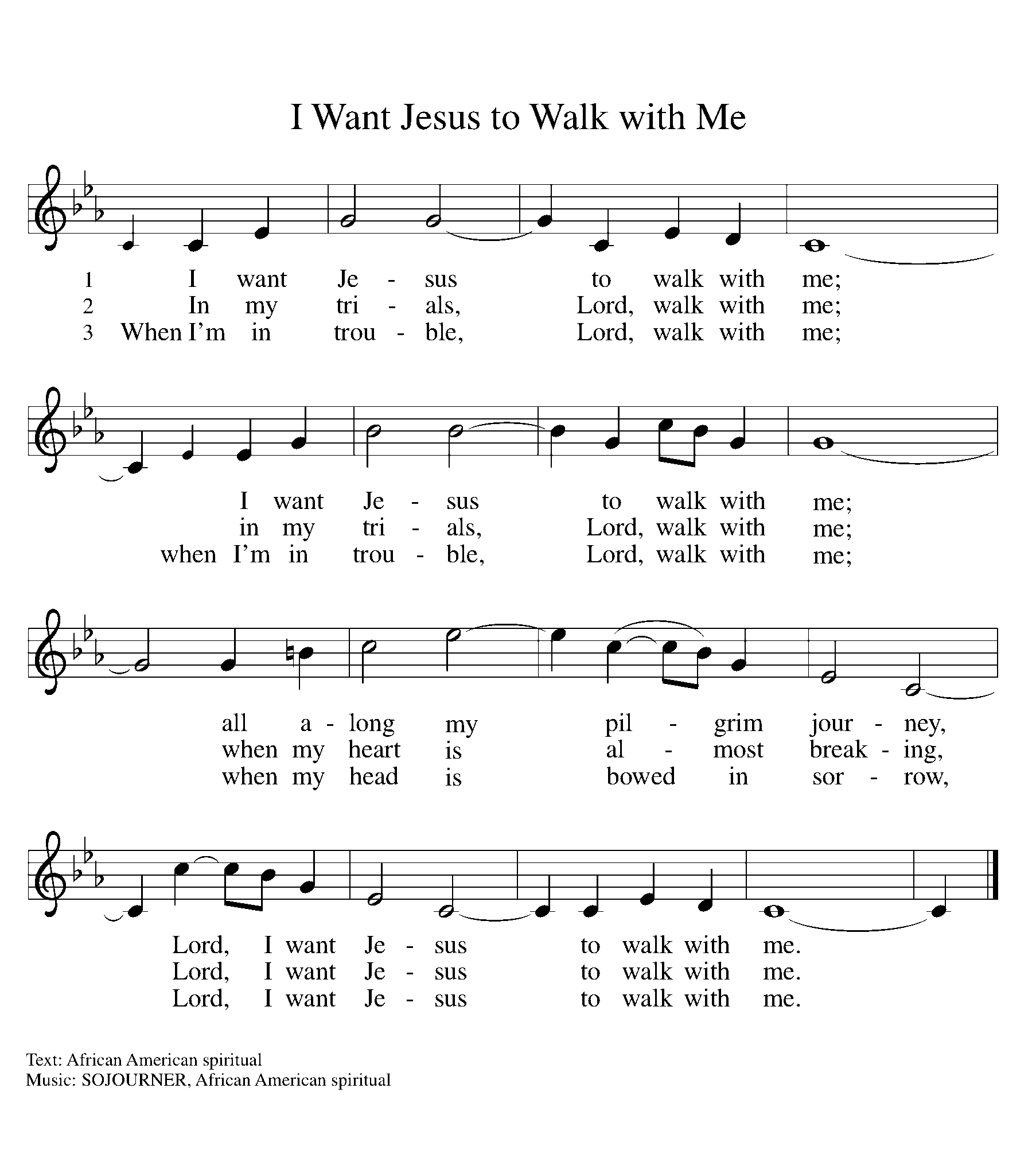 cREEDI believe in God, the Father almighty,creator of heaven and earth.I believe in Jesus Christ, God’s only Son, our Lord,who was conceived by the Holy Spirit,born of the virgin Mary,suffered under Pontius Pilate,was crucified, died, and was buried;he descended to the dead.*On the third day he rose again;he ascended into heaven,he is seated at the right hand of the Father,and he will come to judge the living and the dead.I believe in the Holy Spirit,the holy catholic church,the communion of saints,the forgiveness of sins,the resurrection of the body,and the life everlasting. Amen.*Or, “he descended into hell,” another translation of this text in widespread use.prayers of IntercessionDrawn close to the heart of God, we offer these prayers for the church, the world, and all who are in need.A brief silence.We pray for the church. Sharpen its proclamation of the word so that your people learn to reject voices of deception and distraction. Strengthen all who are tempted to believe lies about themselves or others. We pray especially for Hope Lutheran Church. Merciful God,receive our prayer.We pray for the earth and all its creatures. Protect wilderness places and all plant and animal species that call them home. Sustain farmers and all laborers who work the land and harvest the fruits of its abundance. Merciful God,receive our prayer.We pray for the nations of the world. Awaken elected leaders and government officials to the needs of those who are oppressed and grant them compassion to deal mercifully with immigrants and refugees who reside among us. We pray for the people of Ukraine and for a coming of peace. Merciful God,receive our prayer.We pray for those in need. Rescue those experiencing mental illness or contending with addiction. Ease the anxiety of those who live with dementia. Command your angels concerning all who are sick.  Merciful God,receive our prayer.We give thanks for those who have died. Gather them with all the saints into your heavenly dwelling place. Encourage us with the promise that all who call upon your name are saved. Merciful God,receive our prayer.Accept the prayers we bring, O God, on behalf of a world in need, for the sake of Jesus Christ.Amen.Peace The peace of Christ be with you always.And also with you.Offering & Offering song	“Create in Me a Clean Heart” ELW 186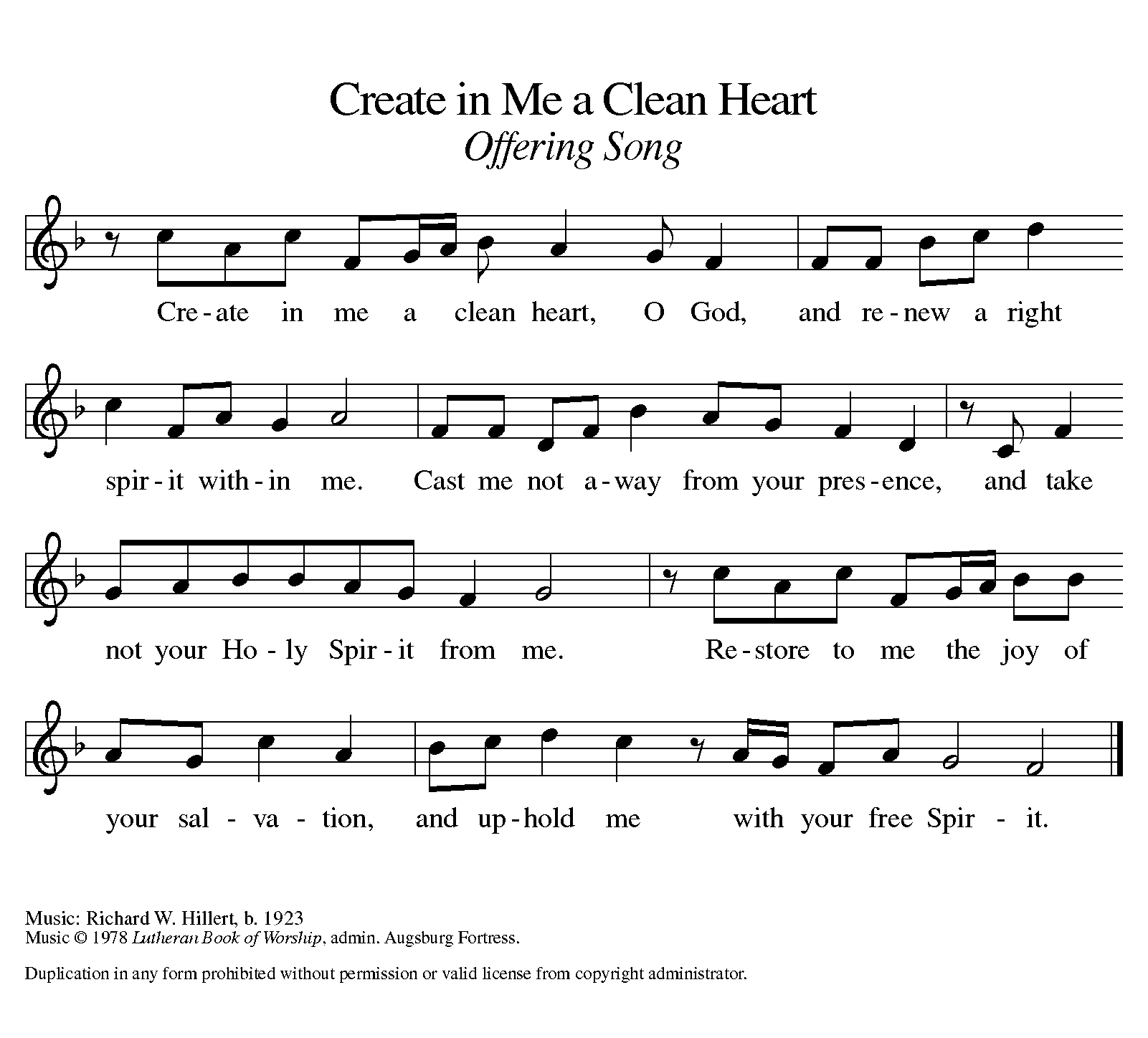 Offering Prayer Let us pray. Holy God, gracious and merciful, you bring forth food from the earth and nourish your whole creation. Turn our hearts toward those who hunger in any way, that all may know your care; and prepare us now to feast on the bread of life, Jesus Christ, our Savior and Lord.Amen.Thanksgiving at the Table In the night in which he was betrayed,our Lord Jesus took bread, and gave thanks;broke it, and gave it to his disciples, saying:Take and eat; this is my body, given for you.Do this for the remembrance of me.Again, after supper, he took the cup, gave thanks,and gave it for all to drink, saying:This cup is the new covenant in my blood,shed for you and for all people for the forgiveness of sin.Do this for the remembrance of me.Lord’s Prayer Gathered into one by the Holy Spirit, let us pray as Jesus taught us.Our Father, who art in heaven,hallowed be thy name,thy kingdom come,thy will be done,on earth as it is in heaven.Give us this day our daily bread;and forgive us our trespasses,as we forgive thosewho trespass against us;and lead us not into temptation,but deliver us from evil.For thine is the kingdom,and the power, and the glory,forever and ever. Amen.COMMUNIONTaste and see that the Lord is good. You may receive your communion elements.BLESSING AFTER COMMUNIONThe body and blood of our Lord Jesus Christ bless you and keep you in His grace.PRAYER AFTER COMMUNIONO God, in this holy communion you have welcomed us into your presence, nourished us with words of mercy, and fed us at your table. Amid the cares of this life, strengthen us to love you with all our heart, serve our neighbors with a willing spirit, and honor the earth you have made; through Christ our Lord.Amen.SendingGo in peace. Christ is with youBlessingChrist Jesus dwell in our hearts through faith, as we are being rooted and grounded in love, strengthened by the Spirit, and filled with all the fullness of God.Amen.Sending SonG	“A Mighty Fortress Is Our God” ELW 504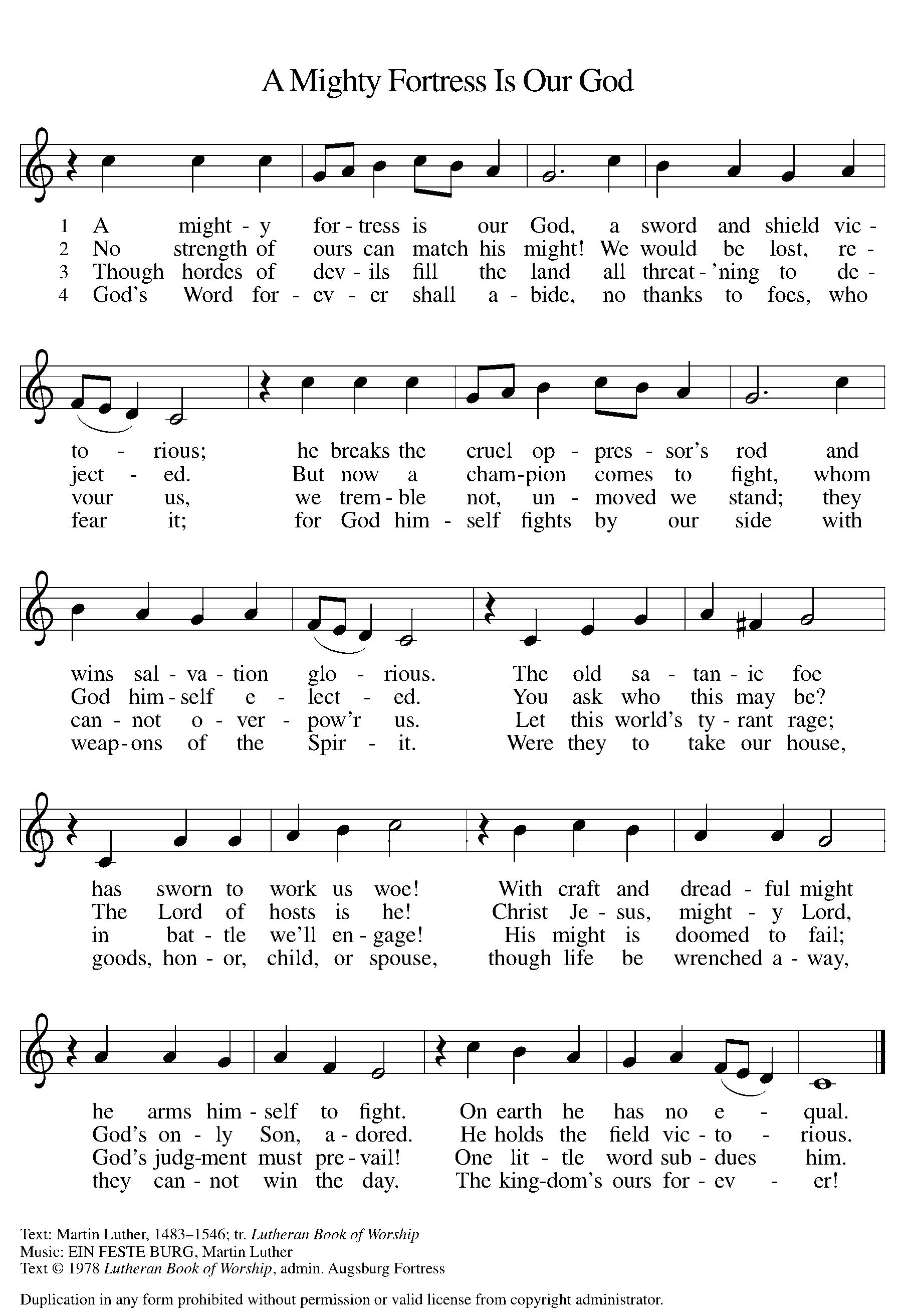 Dismissal Go in peace. Christ is with you.Thanks be to God.From sundaysandseasons.com. Copyright © 2017 Augsburg Fortress. All rights reserved.THANK YOU TO ALL WHO SERVED TODAY:Presider: Paul Meade Musician: Cindy JuneElder: Jolene Griffin Trustee: Jerry EngleOffering Counters: Mary Makley & Martha YoderSafety Person: Diane GriffinThis week at Zion:Council Meeting, 6:30 Pm Tuesday, March 8Men’s Coffee, 8 AM Wednesday, March 9Soup Supper, 6PM Wednesday, March 9Lent Service, 7PM Wednesday, March 9ANNOUNCEMENTSSoup Supper: We will resume our Lent Suppers before service each Wednesday. There will be a sign up sheet for food each week. Please see a member of the Fellowship Committee with any questions.Men’s Group has resumed meeting on Wednesday morning at 8 AM.Easter Egg Hunt: Zion will host an Easter Egg Hunt following service on Easter morning, Sunday, April 17. We're asking the congregation to consider donating individually wrapped candy and coins for the eggs by April 3rd. Non-chocolate candy or gum are also requested. Please bring your kids, grandkids or any other kiddos to our Easter Egg Hunt! Lenten FocusEach week throughout lent, our Wednesday services will have a different focus. We will highlight each week’s theme and verse here as we continue through the Lenten season. This week’s focus is Open My Eyes.In Acts 26:12-18, Paul tells the story of having his eyes opened by God.12With this in mind, I was traveling to Damascus with the authority and commission of the chief priests, 13when at midday along the road, your Excellency, I saw a light from heaven, brighter than the sun, shining around me and my companions. 14When we had all fallen to the ground, I heard a voice saying to me in the Hebrew language, 'Saul, Saul, why are you persecuting me? It hurts you to kick against the goads.' 15I asked, 'Who are you, Lord?' The Lord answered, 'I am Jesus whom you are persecuting. 16But get up and stand on your feet; for I have appeared to you for this purpose, to appoint you to serve and testify to the things in which you have seen me and to those in which I will appear to you. 17I will rescue you from your people and from the Gentiles — to whom I am sending you 18to open their eyes so that they may turn from darkness to light and from the power of Satan to God, so that they may receive forgiveness of sins and a place among those who are sanctified by faith in me.'Paul saw the light of Christ shining around him on the road to Damascus. As individuals and communities, what do we have difficulty seeing? How does our perspective change when we view the world through the eyes of Christ?